WNIOSEK O CERTYFIKACJĘ W PCBC S.A.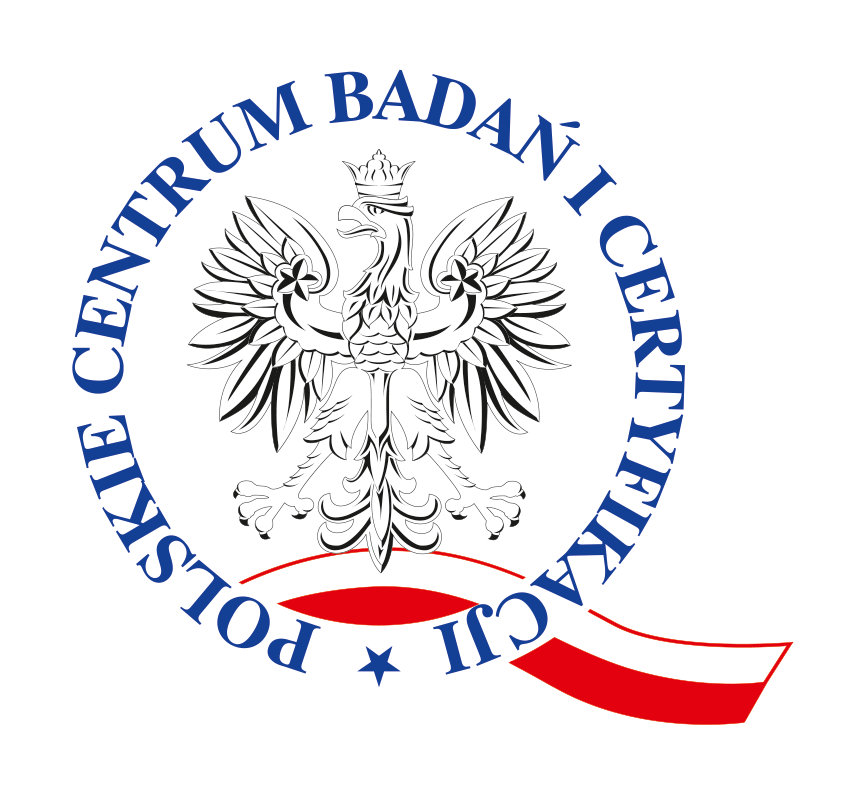 Po wypełnieniu Wniosku przez KLIENTA  - informacje zastrzeżoneZlecenie rejestracji, kontroli, sprawowania nadzoru i oceny zgodności działalności w rolnictwie ekologicznym:(we właściwym miejscu wstawić znak X) ekologiczna uprawa roślin i utrzymanie zwierząt zbiór ze stanu naturalnego pszczelarstwo produkty z akwakultury i wodorosty morskie - zwierzęta akwakultury i produkty zwierzęce akwakultury przetwórstwo produktów ekologicznych oraz produkcja pasz lub drożdży wprowadzanie na rynek produktów ekologicznych, w tym importowanych z państw trzecichZakres produkcji wyszczególniony jest w załącznikach: zgłoszenie działalności w rolnictwie ekologicznym, opisie jednostki, planach produkcji.Dane wnioskodawcy (Producent) (nazwa, adres, telefony kontaktowe, adresy mail, fax):      NIP (nie dotyczy osób fizycznych)      				REGON      Osoba do kontaktu z jednostką certyfikującą                                  		       Oświadczam, że wyrażam zgodę na przeprowadzenie oceny zgodności zgodnie z Programem certyfikacji rolnictwa ekologicznego DPW-1, procedurami  i instrukcjami obowiązującymi w Zespole Certyfikacji Rolnictwa Ekologicznego PCBC S.A. Oddziału Badań i Certyfikacji  w Pile oraz na podzlecanie prac związanych z rejestracją lub certyfikacją (np. badań lub kontroli) innej zewnętrznej jednostce lub osobie.	Wnioskuję i wyrażam zgodę na przeprowadzenie przez jednostkę certyfikująca rolnictwo ekologiczne odpłatnej kontroli, jednocześnie oświadczam, że prowadzona produkcja jest zgodna z zasadami opisanymi w przepisach dotyczących rolnictwa ekologicznego, w szczególności w:Rozporządzeniu Rady (WE) nr 834/2007 z dnia 28 czerwca 2007 r. w sprawie produkcji ekologicznej i znakowania produktów ekologicznych i uchylające rozporządzenie (EWG) nr 2092/91 (Dz.U.L. 189 z 20.07.2007 r, s.1 ze zm.), Rozporządzeniu Komisji (WE) nr 889/2008 z dnia 5 września 2008 r. ustanawiające szczegółowe zasady wdrażania rozporządzenia Rady (WE) nr 834/2007 w sprawie produkcji ekologicznej i znakowania produktów ekologicznych w odniesieniu do produkcji ekologicznej, znakowania i kontroli ze zm.Rozporządzenie Komisji (WE) nr 1235/2008z dnia 8 grudnia 2008 r. ustanawiające szczegółowe zasady wykonania rozporządzenia Rady (WE) nr 834/2007 w odniesieniu do ustaleń dotyczących przywozu produktów ekologicznych z krajów trzecich ze zm.Ponadto upoważniam PCBC S.A. do wystawiania faktur VAT bez podpisu odbiorcy.Administratorem Pani/Pana danych osobowych jest Polskie Centrum Badań i Certyfikacji S.A. 
z siedzibą w Warszawie (02-844) przy ul. Puławskiej 469 (dalej PCBC S.A.).W jakim celu i na jakiej podstawie przetwarzamy Pani/Pana dane?Pani/Pana dane osobowe będą przetwarzane w celu zawarcia i wykonania umowy o świadczenie usług (art. 6 ust 1 lit b RODO)oraz w celach marketingowych PCBC S.A. Podstawą prawną przetwarzania Pani/Pana danych osobowych w celach marketingowych jest art. 6 ust. 1 lit. f) RODO, czyli prawnie uzasadniony interes PCBC S.A. jakim jest przesyłanie informacji marketingowych o usługach PCBC S.A., w tym zaproszeń na wydarzenia i szkolenia organizowane przez PCBC S.A. Podanie danych nie jest obowiązkowe, ale niezbędne do zawarcia umowy pomiędzy Panią/Panem lub Organizacją którą reprezentujesz a PCBC S.A.PCBC S.A. będzie przekazywać Pani/Pana dane osobowe innym odbiorcom, którym powierzono przetwarzanie danych osobowych w imieniu i na rzecz PCBC S.A. Ponadto PCBC S.A. będzie udostępniać Pani/Pana dane osobowe innym odbiorcom, o ile taki obowiązek wynikać będzie z przepisów prawa. Twoje dane nie będą przekazywane do państw trzecich i organizacji międzynarodowych. Jak długo będziemy przetwarzać Pani/Pana dane?Pani/Pana dane osobowe przetwarzane będą na czas wykonania łączącej Panią/Pana oraz PCBC S.A. umowy, a także dla celów archiwizacyjnych określonych przepisami szczególnymi takimi jak ustawa o rachunkowości oraz Kodeks cywilny. Pani/Pana dane osobowe w celach marketingowych PCBC S.A. będą przetwarzane do momentu wniesienia przez Panią/Pana sprzeciwu.Jakie Pani/Pan ma prawa?Przysługuje Pani/Panu prawo do:dostępu do swoich danych osobowych i otrzymania kopii danych osobowych podlegających przetwarzaniu;sprostowania swoich nieprawidłowych danych;żądania usunięcia danych (prawo do bycia zapomnianym) w przypadku wystąpienia okoliczności przewidzianych w art. 17 RODO;żądania ograniczenia przetwarzania danych w przypadkach wskazanych w art. 18 RODO;wniesienia sprzeciwu wobec przetwarzania danych w przypadkach  wskazanych w art. 21 RODO;przenoszenia dostarczonych danych, przetwarzanych w sposób zautomatyzowany.Jeżeli uważa Pani/Pan, że dane osobowe są przetwarzane niezgodnie z prawem, może Pani/Pan wnieść skargę do organu nadzorczego (UODO, ul. Stawki 2, 00-193 Warszawa).Kontakt Jeśli potrzebuje Pani/Pan dodatkowych informacji związanych z ochroną danych osobowych lub skorzystać z przysługujących Pani/Panu praw, proszę skontaktować się z: Inspektor Ochrony Danych: iod@pcbc.gov.pl  Polskie Centrum Badań i Certyfikacji S.A. 
z siedzibą w Warszawie (02-844) przy ul. Puławskiej 469.Obowiązek informacyjny z dnia 23.03.2021Oświadczam, że podane we Wniosku informacje są poprawne i zgodne z prawdą  oraz że jestem świadom odpowiedzialności za złożenie nieprawdziwego oświadczenia.POLSKIE  CENTRUM  BADAŃ  I  CERTYFIKACJI  S.A. ODDZIAŁ BADAŃ  I  CERTYFIKACJI  W  PILEul. Śniadeckich 11,  64-920 Piłatel. +48 67 213 87 00  /e-mail:  pila@pcbc.gov.pl   ZESPÓŁ ds. Certyfikacji Rolnictwa EkologicznegoNumer wniosku ............................................ (wypełnia PCBC  S.A.)Imię i nazwisko
wnioskodawcyPieczęć firmowa / Pełna nazwa firmyData i podpis wnioskodawcyPieczęć firmowa / Pełna nazwa firmyPrzegląd wniosku (wypełnia PCBC SA)Przegląd wniosku (wypełnia PCBC SA)Przegląd wniosku (wypełnia PCBC SA)Przegląd wniosku (wypełnia PCBC SA)Przegląd wniosku (wypełnia PCBC SA)Przegląd wniosku (wypełnia PCBC SA)Przegląd wniosku (wypełnia PCBC SA)Przegląd wniosku (wypełnia PCBC SA)LpNazwa załącznikaPrzegląd uzyskanych informacji –spełnienie wymagań dla działalności dla wnioskowanych działalności (* właściwe zaznaczyć):Przegląd uzyskanych informacji –spełnienie wymagań dla działalności dla wnioskowanych działalności (* właściwe zaznaczyć):Przegląd uzyskanych informacji –spełnienie wymagań dla działalności dla wnioskowanych działalności (* właściwe zaznaczyć):Przegląd uzyskanych informacji –spełnienie wymagań dla działalności dla wnioskowanych działalności (* właściwe zaznaczyć):Przegląd uzyskanych informacji –spełnienie wymagań dla działalności dla wnioskowanych działalności (* właściwe zaznaczyć):Przegląd uzyskanych informacji –spełnienie wymagań dla działalności dla wnioskowanych działalności (* właściwe zaznaczyć):LpNazwa załącznikaEkologiczna uprawa roślin i utrzymanie zwierząt* dotyczy nie dotyczyZbiór ze stanu naturalnego* dotyczy nie dotyczy Pszczelarstwo* dotyczy nie dotyczyProdukty z akwakultury* dotyczy nie dotyczyPrzetwórstwo produktów ekologicznych oraz prod. pasz lub drożdży* dotyczy nie dotyczyWprowadzanie prod. eko, w tym importowanych  z państw  trzecich* dotyczy nie dotyczyZgłoszenie działalności w rolnictwie ekologicznym  tak  nie / wymaga  uzupełnienia tak  nie / wymaga  uzupełnienia tak  nie / wymaga  uzupełnienia tak  nie / wymaga  uzupełnienia tak  nie / wymaga  uzupełnienia tak  nie / wymaga  uzupełnieniaUmowa o dokonanie rejestracji, przeprowadzanie kontroli, oceny zgodności  tak  nie / wymaga uzupełnienia tak  nie / wymaga  uzupełnienia tak  nie (wymaga uzupełnienia) tak  nie (wymaga uzupełnienia) tak  nie (wymaga uzupełnienia) tak  nie / wymaga  uzupełnieniaOpis jednostki   tak  nie / wymaga uzupełnienia tak  nie / wymaga  uzupełnienia tak  nie (wymaga uzupełnienia) tak  nie (wymaga uzupełnienia) tak  nie (wymaga uzupełnienia) tak  nie / wymaga  uzupełnieniaPlan produkcji  tak  nie /wymaga uzupełnienia tak  nie / wymaga  uzupełnienia tak  nie / wymaga  uzupełnienia tak  nie / wymaga  uzupełnienia tak  nie / wymaga  uzupełnienia tak  nie / wymaga  uzupełnieniaKserokopia mapy gospodarstwa  z naniesionymi działkami rolnymi (zał. graficzny ARiMR, wydruk z geoportalu) tak  nie /wymaga uzupełnienianie dotyczynie dotyczynie dotyczynie dotyczynie dotyczyZaświadczenia dotyczące stosowania środków na gruntach przeznaczonych do zbioru ze stanu naturalnego nie dotyczy 	 tak  nie / wymaga  uzupełnienianie dotyczynie dotyczynie dotyczynie dotyczyMapa obszarów zbioru ze stanu naturalnego / lokalizacji uli nie dotyczy tak  nie / wymaga  uzupełnienia tak  nie (wymaga uzupełnienianie dotyczynie dotyczynie dotyczyDokument potwierdzający zatwierdzenie/rejestrację prowadzenia działalności państwowego powiatowego inspektora sanitarnego  tak  nie / wymaga  uzupełnienia nie dotyczy tak  nie / wymaga  uzupełnienia nie dotyczy tak  nie / wymaga  uzupełnienia nie dotyczy tak  nie / wymaga  uzupełnienia) nie dotyczy tak  nie / wymaga  uzupełnienia nie dotyczy tak  nie / wymaga  uzupełnienia nie dotyczyInne załączniki określone przez PCBC S.A. Oddział w Pile (wymienić jakie)UWAGA: Wnioskujący jest informowany pisemnie o brakach i jest zobowiązany uzupełnić brakujące załączniki. Nieuzupełnienie braków może spowodować pozostawienie wniosku bez rozpatrzenia.Zgłoszone niniejszym wnioskiem działalności, mogą być objęte procesem certyfikacji rolnictwa ekologicznego. Jednostka posiada zasoby i kompetencje do przeprowadzenia ww. procesu certyfikacjiPotwierdzenie złożenia wniosku: Piła, dnia ................................................        Podpis przyjmującego    ...............................................UWAGA: Wnioskujący jest informowany pisemnie o brakach i jest zobowiązany uzupełnić brakujące załączniki. Nieuzupełnienie braków może spowodować pozostawienie wniosku bez rozpatrzenia.Zgłoszone niniejszym wnioskiem działalności, mogą być objęte procesem certyfikacji rolnictwa ekologicznego. Jednostka posiada zasoby i kompetencje do przeprowadzenia ww. procesu certyfikacjiPotwierdzenie złożenia wniosku: Piła, dnia ................................................        Podpis przyjmującego    ...............................................UWAGA: Wnioskujący jest informowany pisemnie o brakach i jest zobowiązany uzupełnić brakujące załączniki. Nieuzupełnienie braków może spowodować pozostawienie wniosku bez rozpatrzenia.Zgłoszone niniejszym wnioskiem działalności, mogą być objęte procesem certyfikacji rolnictwa ekologicznego. Jednostka posiada zasoby i kompetencje do przeprowadzenia ww. procesu certyfikacjiPotwierdzenie złożenia wniosku: Piła, dnia ................................................        Podpis przyjmującego    ...............................................UWAGA: Wnioskujący jest informowany pisemnie o brakach i jest zobowiązany uzupełnić brakujące załączniki. Nieuzupełnienie braków może spowodować pozostawienie wniosku bez rozpatrzenia.Zgłoszone niniejszym wnioskiem działalności, mogą być objęte procesem certyfikacji rolnictwa ekologicznego. Jednostka posiada zasoby i kompetencje do przeprowadzenia ww. procesu certyfikacjiPotwierdzenie złożenia wniosku: Piła, dnia ................................................        Podpis przyjmującego    ...............................................UWAGA: Wnioskujący jest informowany pisemnie o brakach i jest zobowiązany uzupełnić brakujące załączniki. Nieuzupełnienie braków może spowodować pozostawienie wniosku bez rozpatrzenia.Zgłoszone niniejszym wnioskiem działalności, mogą być objęte procesem certyfikacji rolnictwa ekologicznego. Jednostka posiada zasoby i kompetencje do przeprowadzenia ww. procesu certyfikacjiPotwierdzenie złożenia wniosku: Piła, dnia ................................................        Podpis przyjmującego    ...............................................UWAGA: Wnioskujący jest informowany pisemnie o brakach i jest zobowiązany uzupełnić brakujące załączniki. Nieuzupełnienie braków może spowodować pozostawienie wniosku bez rozpatrzenia.Zgłoszone niniejszym wnioskiem działalności, mogą być objęte procesem certyfikacji rolnictwa ekologicznego. Jednostka posiada zasoby i kompetencje do przeprowadzenia ww. procesu certyfikacjiPotwierdzenie złożenia wniosku: Piła, dnia ................................................        Podpis przyjmującego    ...............................................UWAGA: Wnioskujący jest informowany pisemnie o brakach i jest zobowiązany uzupełnić brakujące załączniki. Nieuzupełnienie braków może spowodować pozostawienie wniosku bez rozpatrzenia.Zgłoszone niniejszym wnioskiem działalności, mogą być objęte procesem certyfikacji rolnictwa ekologicznego. Jednostka posiada zasoby i kompetencje do przeprowadzenia ww. procesu certyfikacjiPotwierdzenie złożenia wniosku: Piła, dnia ................................................        Podpis przyjmującego    ...............................................UWAGA: Wnioskujący jest informowany pisemnie o brakach i jest zobowiązany uzupełnić brakujące załączniki. Nieuzupełnienie braków może spowodować pozostawienie wniosku bez rozpatrzenia.Zgłoszone niniejszym wnioskiem działalności, mogą być objęte procesem certyfikacji rolnictwa ekologicznego. Jednostka posiada zasoby i kompetencje do przeprowadzenia ww. procesu certyfikacjiPotwierdzenie złożenia wniosku: Piła, dnia ................................................        Podpis przyjmującego    ...............................................